Министерство образования и науки Российской Федерации.Итоги Всероссийского конкурса профессионального мастерства педагогических работников специальных учебно- воспитательных учреждений « Педагог года-2018».г.Орлов, 2018 годЧетыре года подряд  (начиная  с  2015 г.) в  Орловском СУВУ   проходил  конкурс «Педагог года».  Сначала он носил статус Федерального, а  в 2018 году учредитель Конкурса- Министерство образования и науки Российской Федерации- присвоил такому значимому для  всех специальных учебно- воспитательных учреждений страны статус Всероссийского. Основными задачами Конкурса  «Педагог года-2018» были определены следующие задачи: выявление талантливых педагогов, их поддержка и поощрение;повышение социального статуса и профессионализма педагогов;стимулирование профессионального педагогического творчества;выявление и распространение успешной педагогической практики;поддержка и поощрение творчески работающих специалистов;расширение диапазона профессионального общения.Конкурс проводился в два этапа:1 этап – отборочный, проводился с 5 по 20 марта 2018 г. заочно на основе представленных документов и материалов;2 этап – финальный, прошел с 20 апреля по 23 апреля 2018 года.
На финал Конкурса были приглашены победители первого этапа.16 участников- представителей 13 специальных учебно- воспитательных учреждений  для подростков с девиантным (общественно- опасным) поведением приехали в старинный городок Орлов Кировской области, чтобы  сверкнуть всеми гранями  своего мастерства.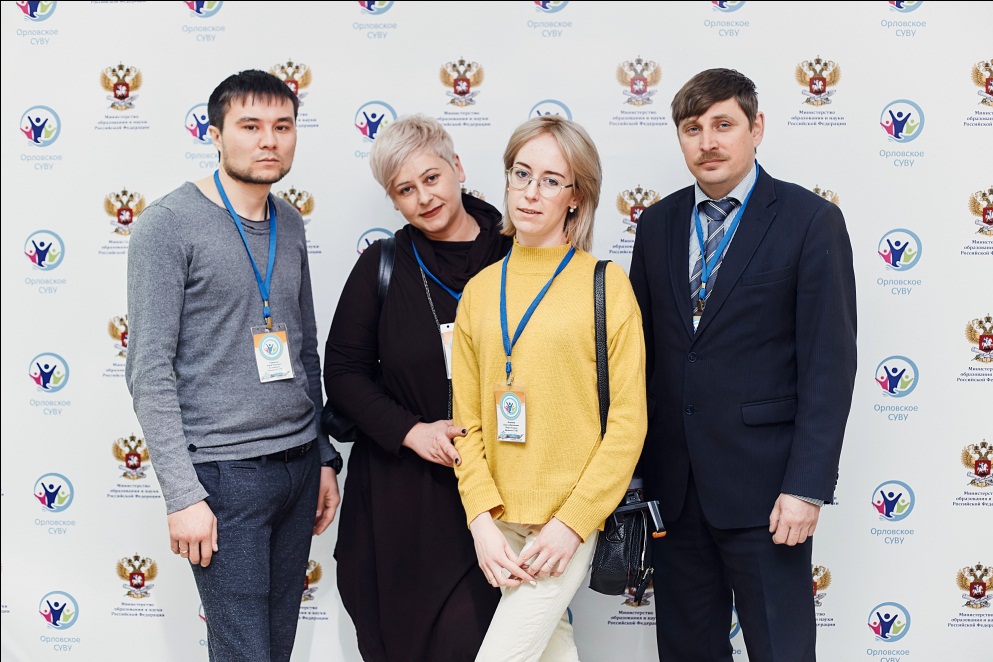 Делегация Абаканского СУВУ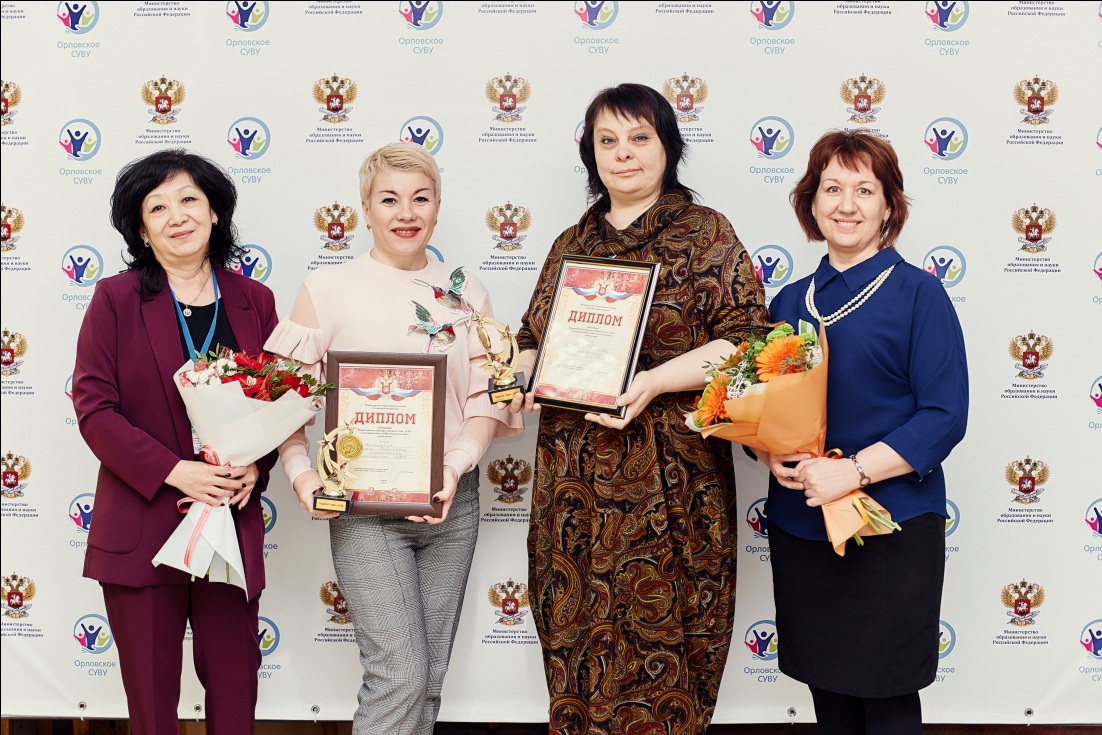 Делегация Мончегорского СУВУ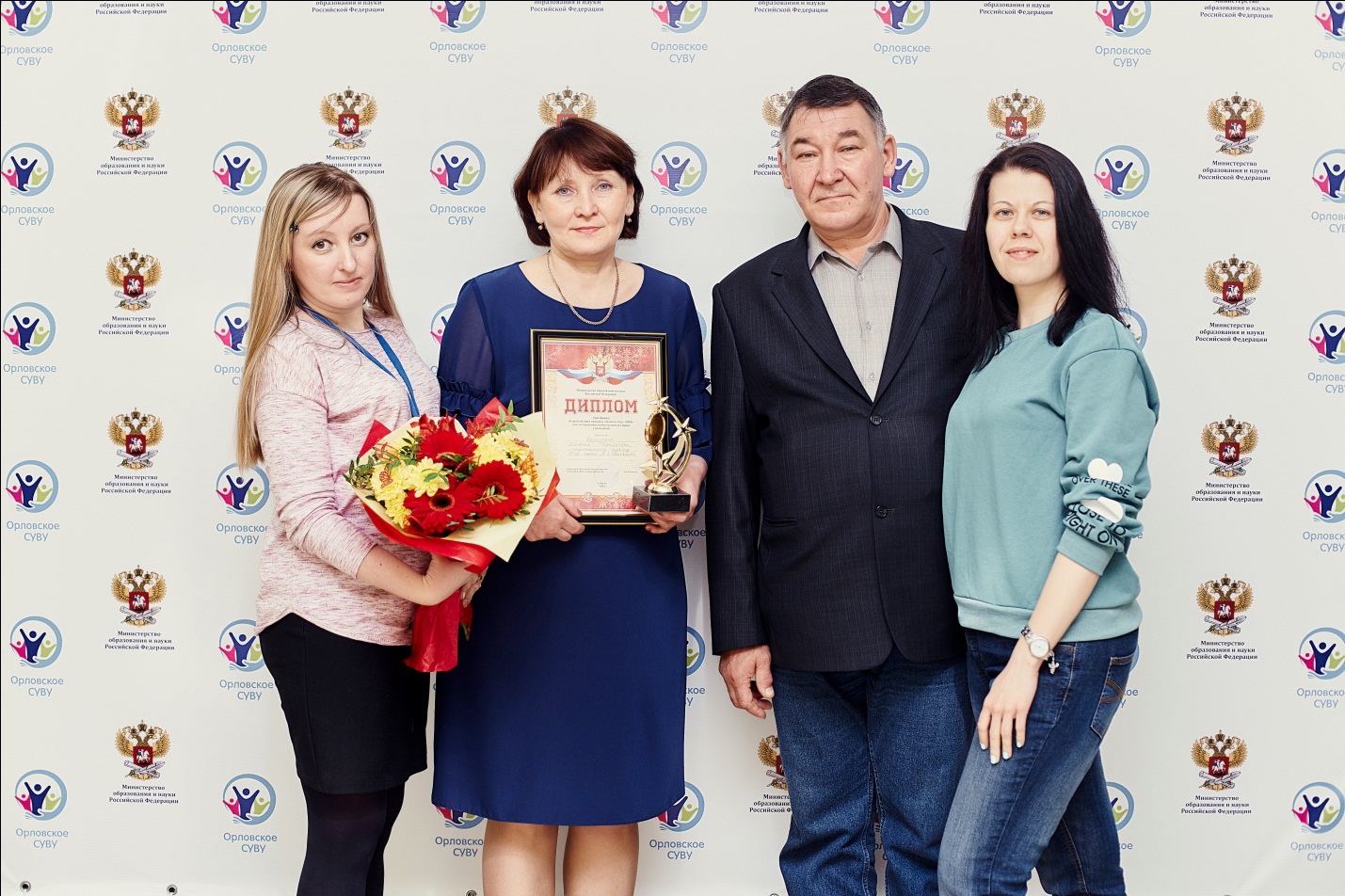 Делегация  РСОШ им.Н.А.Галлямова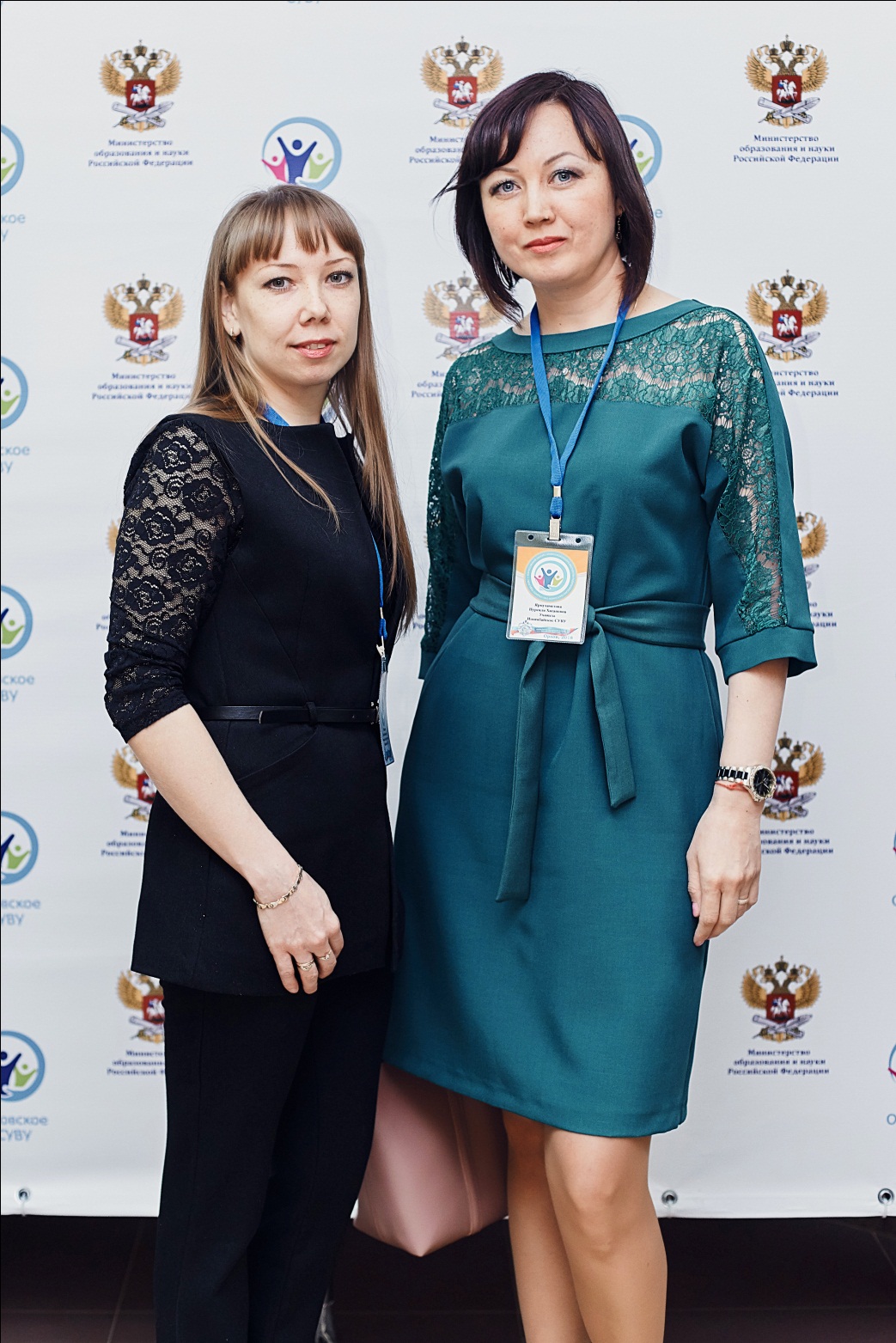 Делегация Ишимбайского СУВУ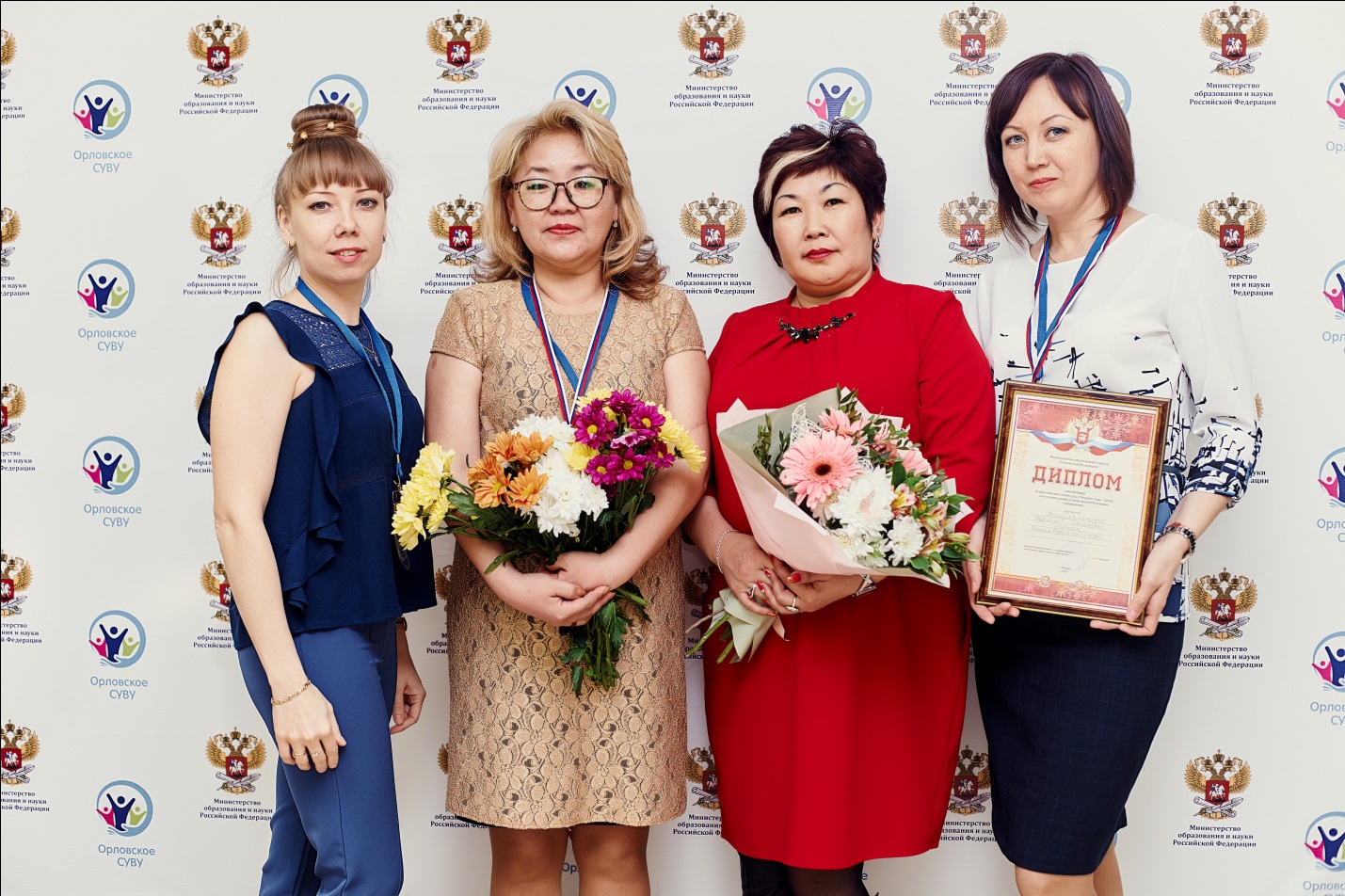 Делегация Улан-Уденского СУВУ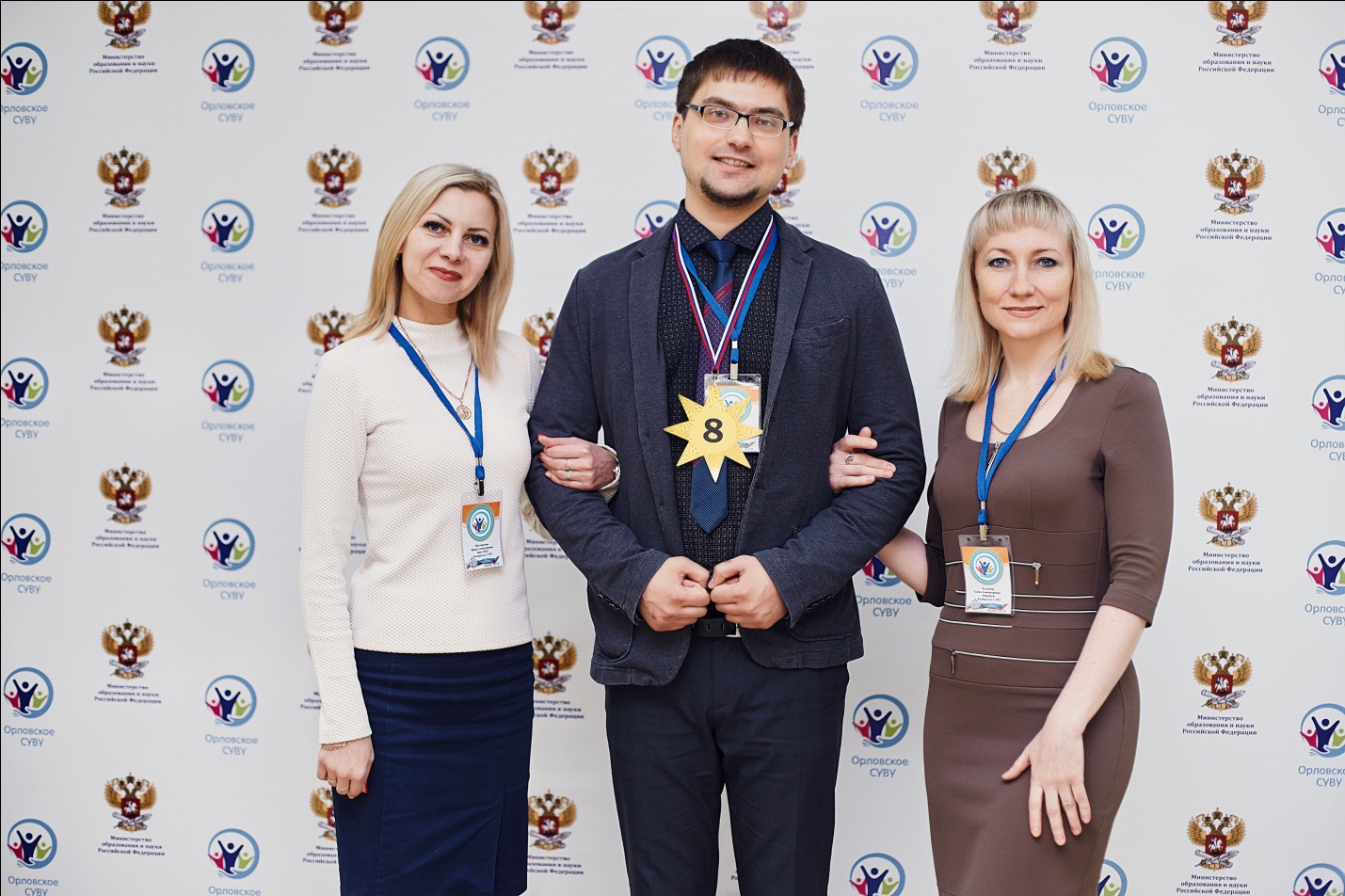 Делегация Калтанского СУВУ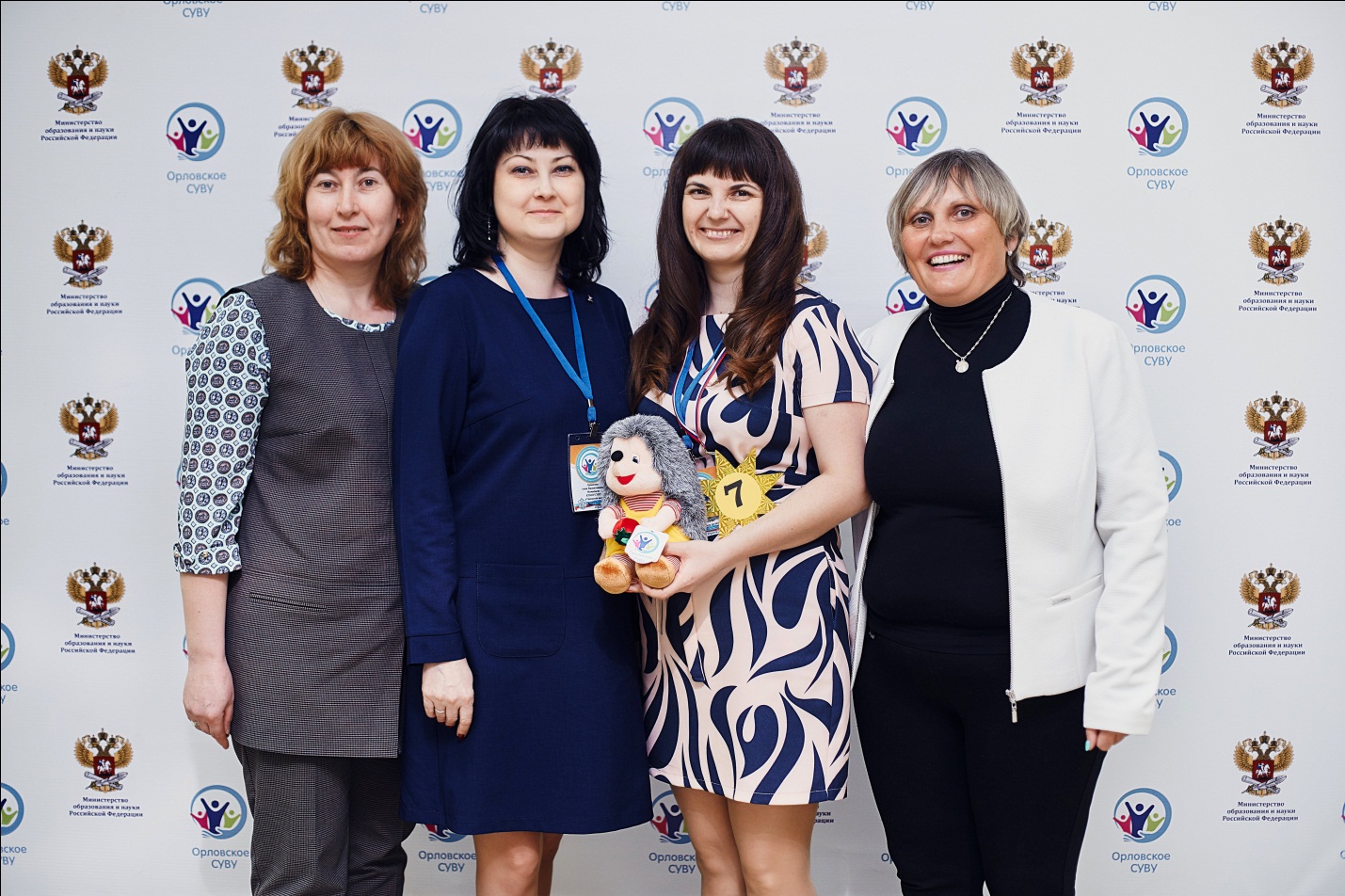 Делегация КГБОУ СУВУ «Уральское подворье»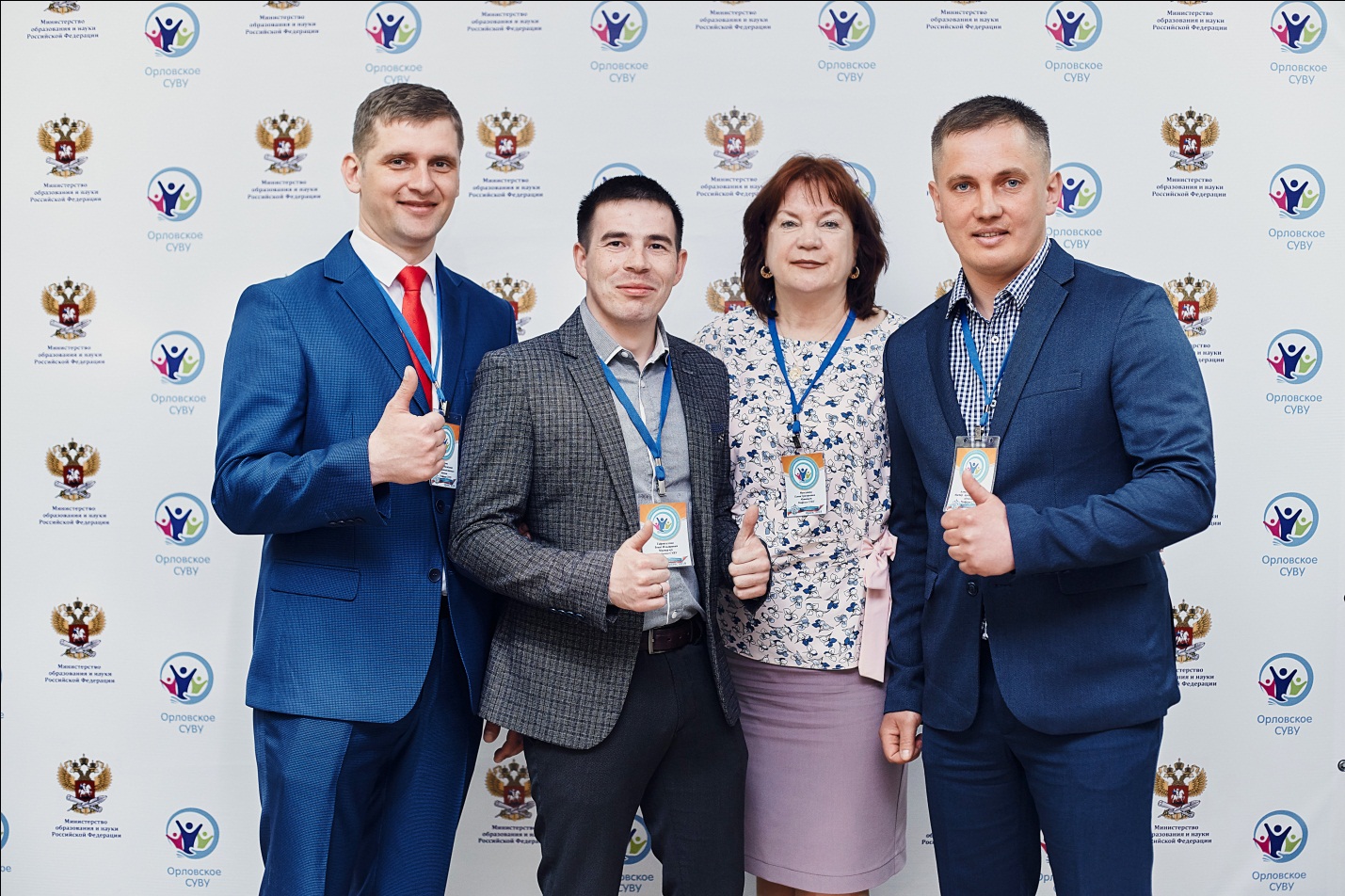 Делегация  Раифского СУВУ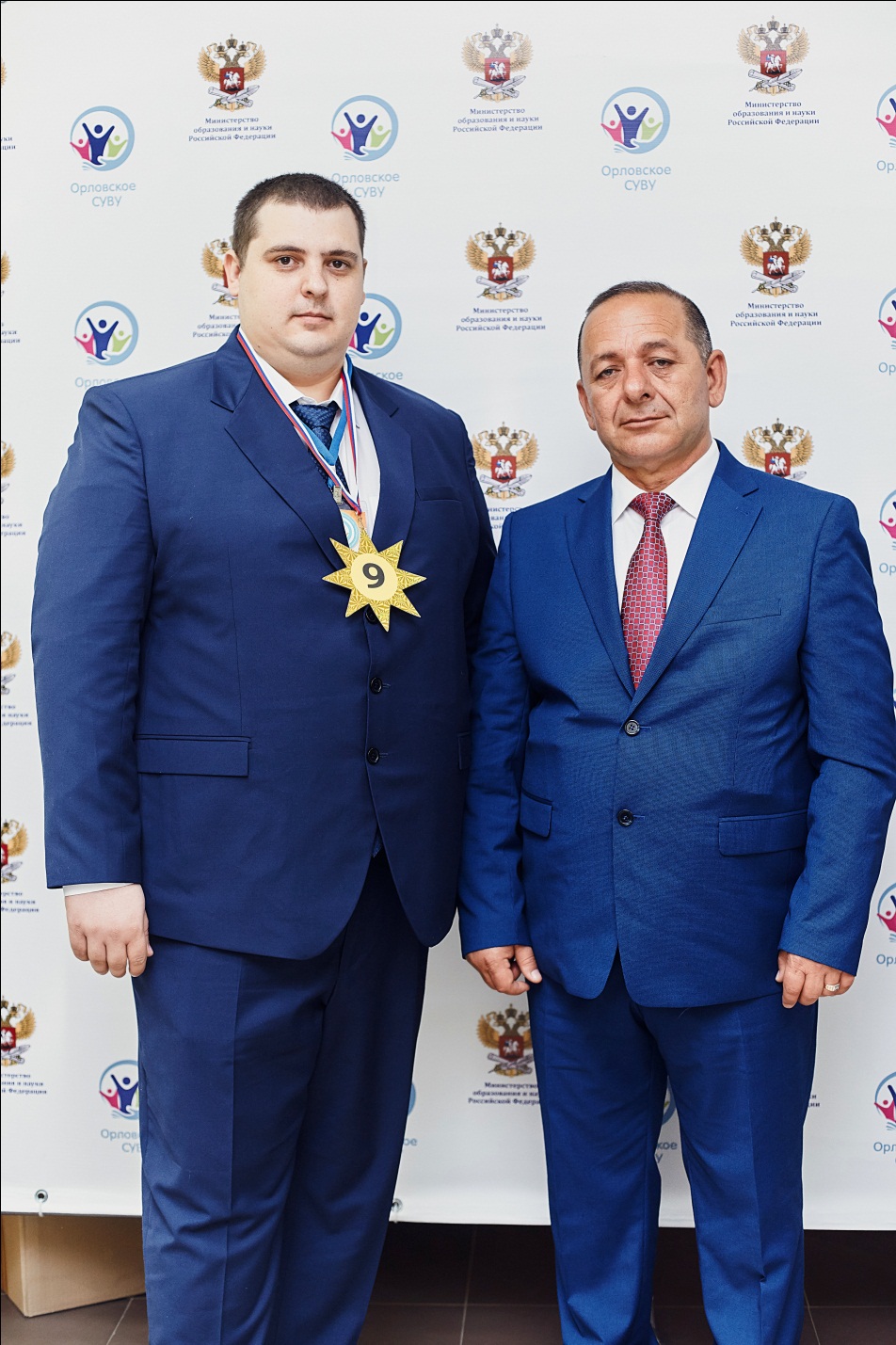 Делегация Майкопского СУВУ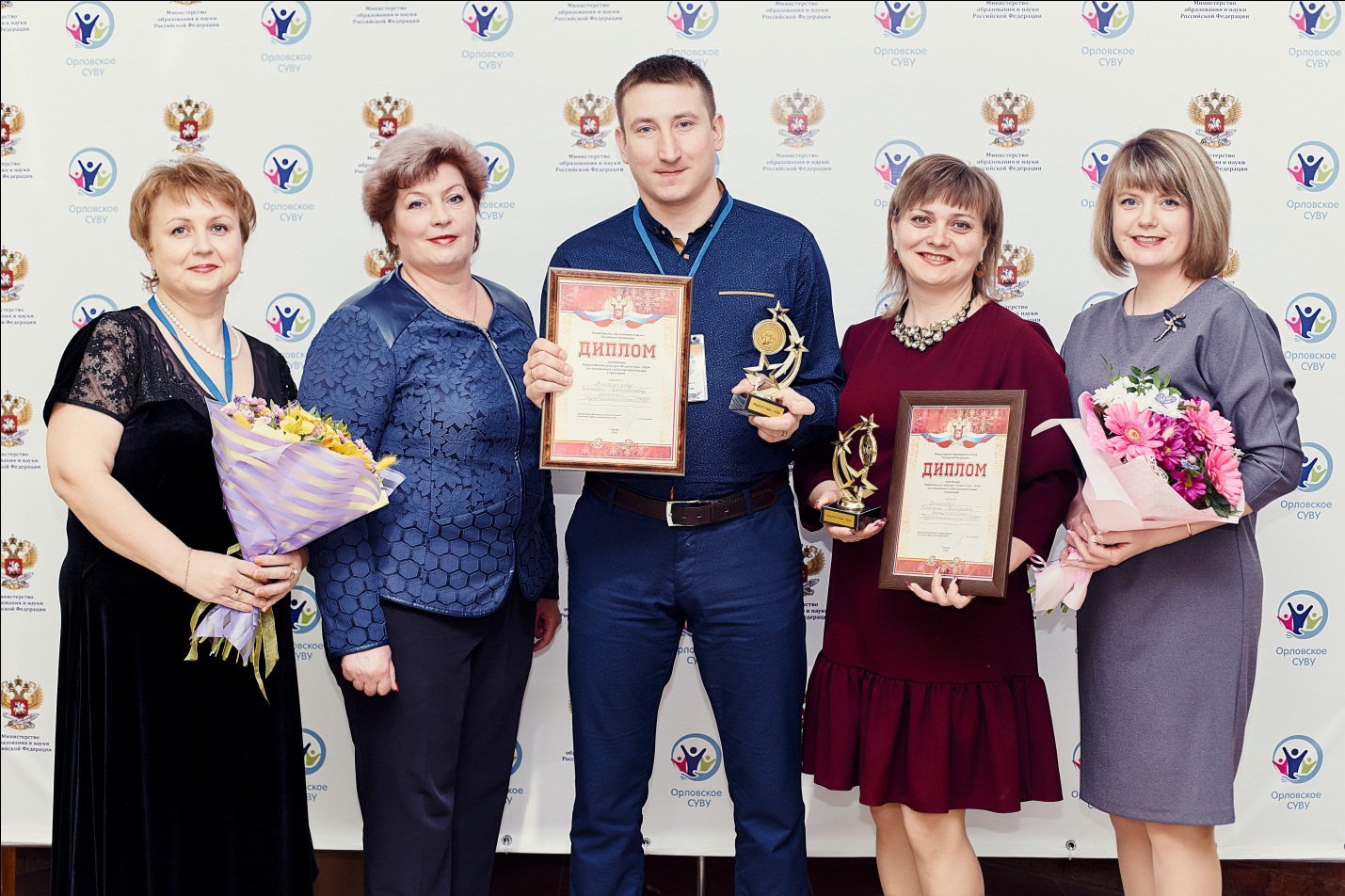 Делегация Куртамышского СУВУ Конкурсанты состязались в пяти номинациях;-номинация А: лучший воспитатель (руководитель основ безопасности жизнедеятельности, руководитель физкультуры);-номинация Б: лучший  мастер производственного обучения;-номинация В: лучший учитель;-номинация Г: лучший социальный педагог, педагог-психолог;-номинация Д: лучший преподаватель спецдисциплин. Во время заочного этапа конкурса  его участники представляли на суд жюри видеозапись открытого мероприятия (занятия), проект занятия с технологической картой и его самоанализ, ссылку на интернет-ресурс (сайт, страничку). А победители, съехавшиеся  на очный этап конкурса из 13 регионов страны, представляли  в финале	визитку участника, защиту презентации опыта работы, показывали открытый мастер-класс на группе педагогов.	Итоги после каждого конкурсного задания  подводило жюри, утвержденное оргкомитетом Конкурса, в состав которого вошли директор Орловского СУВУ ЗТ, представители Института развития образования Кировской области, Вятского государственного университета, Министерства образования Кировской области.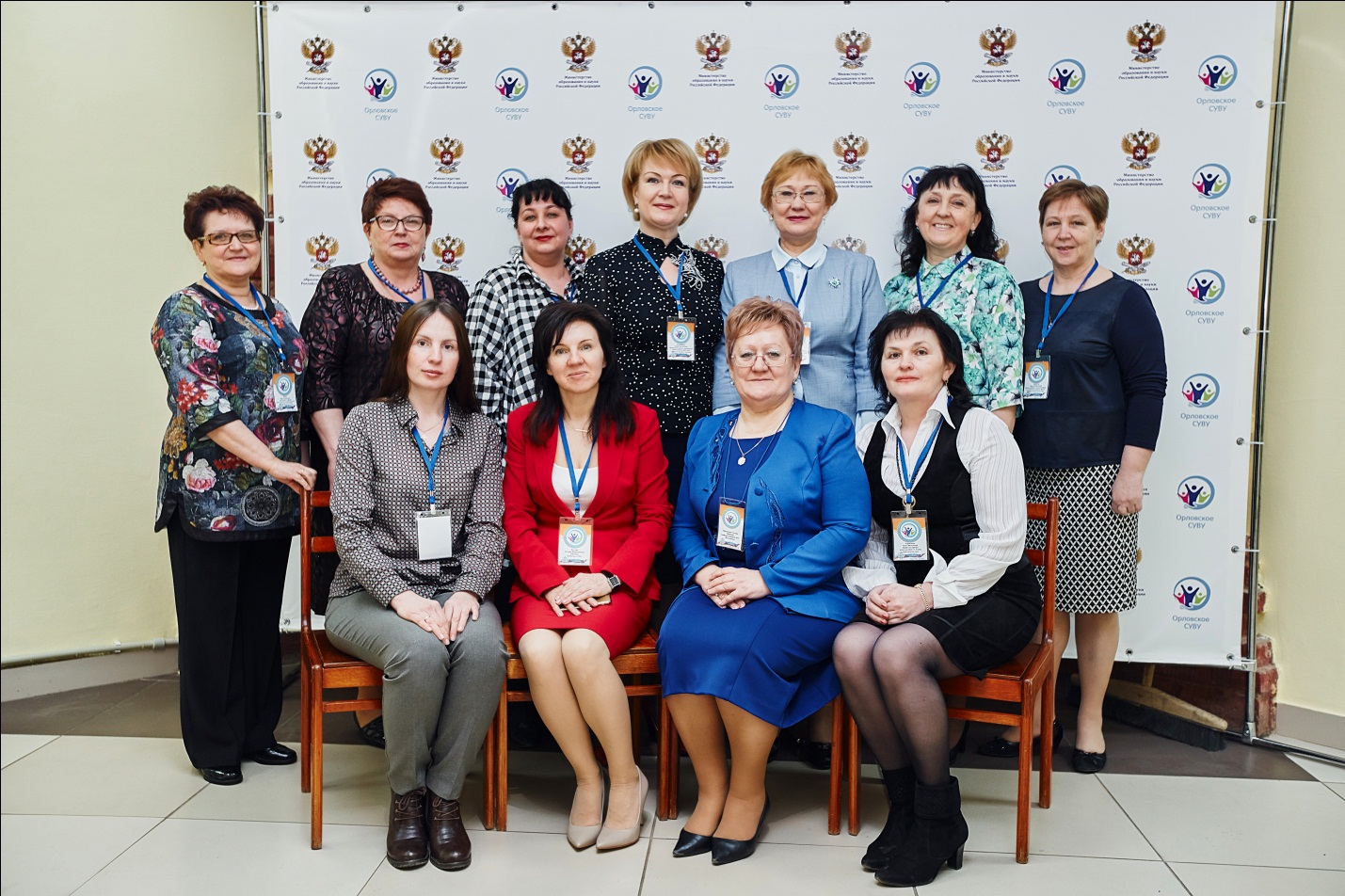 Жюри конкурса.Жюри оценивало качество представленных материалов и выступления финалистов в соответствии с ранее опубликованными  в Положении о Конкурсе критериями оценивания.По результатам всех конкурсных испытаний жюри определило  победителей Конкурса (1, 2, 3 место) в каждой номинации.  Победители Конкурса  были награждены дипломами и ценными призами. Каждому участнику Конкурса, в том числе и в заочной форме, был выдан диплом участника. Еще более торжественное награждение победителей состоялось 25 апреля 2018 года в Министерстве образования и науки Российской Федерации в рамках  Межрегиональной конференции, проводимой    Министерством образования и науки РФ  и Фондом поддержки детей, находящихся в  трудной жизненной ситуации «Эффективные практики профилактики девиантного поведения несовершеннолетних» («Поверь в свое завтра!»).А сейчас расскажем, как это было…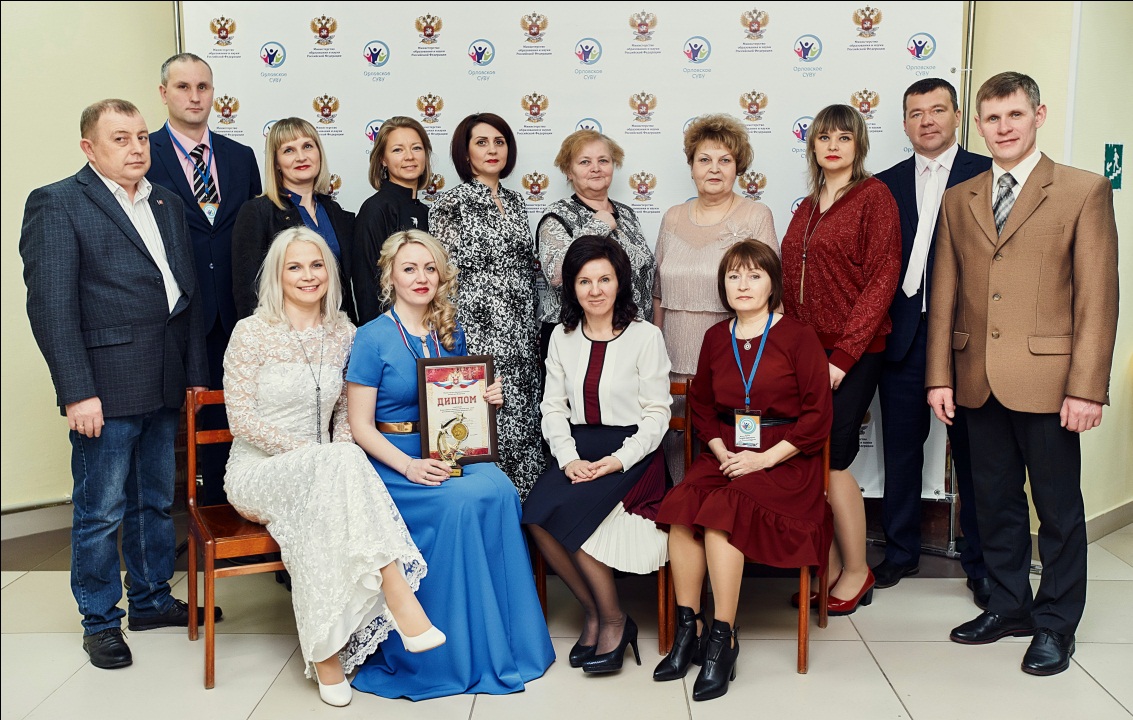 Организаторы конкурса «Педагог года-2018»- педагоги Орловского СУВУ.